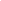 A remplir par la structure d’accueilDescription de la structureDescription de la structure : année de création, objectifs, activités…Cadre de l’associationSalariés : nombre, intitulés des postes des personnes investies sur le projetBénévoles : nombre, activités sur lesquelles ils sont investis (en lien avec les missions du volontaire)Missions confiées au volontaireTitre de la missionMissions : classer les missions par importance de la principale aux secondairesComplémentarité de la mission : En quoi cette mission complètera, sans s’y substituer, les actions assurées par les salariés, stagiaires et / ou bénévoles de votre structure ? LogistiqueLocal / bureau : Mise à disposition d’un local pour travailler, d’un bureau…Ordinateur / accès à internet / téléphone : le volontaire a accès à un ordinateur, une connexion internet et un téléphoneInformations pratiquesContacts de la structureTuteur du volontairestatut de la structure : Téléphone : Adresse mail :Adresse :Site web :Représentant.e légal.e de la structure : Fonction : Téléphone : Adresse mail :Nom et prénom :Statut : Contact (adresse mail, téléphone) :